Please submit your proforma by e-mail to: fthmhub@ucl.ac.uk 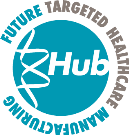 Future Targeted Healthcare Manufacturing HubUser Feasibility Study Proposal FormCall 2022-23Future Targeted Healthcare Manufacturing HubUser Feasibility Study Proposal FormCall 2022-23Future Targeted Healthcare Manufacturing HubUser Feasibility Study Proposal FormCall 2022-23Future Targeted Healthcare Manufacturing HubUser Feasibility Study Proposal FormCall 2022-23Future Targeted Healthcare Manufacturing HubUser Feasibility Study Proposal FormCall 2022-23Future Targeted Healthcare Manufacturing HubUser Feasibility Study Proposal FormCall 2022-23Future Targeted Healthcare Manufacturing HubUser Feasibility Study Proposal FormCall 2022-23Future Targeted Healthcare Manufacturing HubUser Feasibility Study Proposal FormCall 2022-23Future Targeted Healthcare Manufacturing HubUser Feasibility Study Proposal FormCall 2022-23Future Targeted Healthcare Manufacturing HubUser Feasibility Study Proposal FormCall 2022-23Applicant InformationApplicant InformationApplicant InformationApplicant InformationApplicant InformationApplicant InformationApplicant InformationApplicant InformationApplicant InformationApplicant InformationApplicant InformationApplicant InformationSponsorSponsorFuture Targeted Healthcare Manufacturing HubFuture Targeted Healthcare Manufacturing HubFuture Targeted Healthcare Manufacturing HubFuture Targeted Healthcare Manufacturing HubFuture Targeted Healthcare Manufacturing HubFuture Targeted Healthcare Manufacturing HubFuture Targeted Healthcare Manufacturing HubFuture Targeted Healthcare Manufacturing HubFuture Targeted Healthcare Manufacturing HubFuture Targeted Healthcare Manufacturing HubCompany NameCompany NameProject TitleProject TitleKey company contactKey company contactNamee-mail2nd company contact2nd company contactNamee-mailHub Investigator Hub Investigator Namee-mailHub ResearcherHub ResearcherNamee-mailArea(s) of Interest please tick all that applyArea(s) of Interest please tick all that applyArea(s) of Interest please tick all that applyArea(s) of Interest please tick all that applyArea(s) of Interest please tick all that applyArea(s) of Interest please tick all that applyArea(s) of Interest please tick all that applyArea(s) of Interest please tick all that applyArea(s) of Interest please tick all that applyArea(s) of Interest please tick all that applyArea(s) of Interest please tick all that applyArea(s) of Interest please tick all that applyAnalytics & CharacterisationAnalytics & CharacterisationAnalytics & CharacterisationDecisional Tools: Cost of GoodsDecisional Tools: Cost of GoodsDecisional Tools: Cost of GoodsHealth EconomicsCell-Free SynthesisCell-Free SynthesisCell-Free SynthesisDecisional Tools: Supply ChainDecisional Tools: Supply ChainDecisional Tools: Supply ChainHealth Policy InnovationCell EngineeringCell EngineeringCell EngineeringDigital methodsDigital methodsDigital methodsRapid ResponseData Mining, Process Control, PATData Mining, Process Control, PATData Mining, Process Control, PATDownstream ProcessingDownstream ProcessingDownstream ProcessingRegulatory StrategiesDecisional Tools: Capacity PlanningDecisional Tools: Capacity PlanningDecisional Tools: Capacity PlanningFormulationFormulationFormulationScale-down / MicrofluidicsShort description of study. Include a clear statement of what feasibility is being tested or demonstrated, a high-level project plan and a description of the project end point (600 words)Short description of study. Include a clear statement of what feasibility is being tested or demonstrated, a high-level project plan and a description of the project end point (600 words)Short description of study. Include a clear statement of what feasibility is being tested or demonstrated, a high-level project plan and a description of the project end point (600 words)Short description of study. Include a clear statement of what feasibility is being tested or demonstrated, a high-level project plan and a description of the project end point (600 words)Short description of study. Include a clear statement of what feasibility is being tested or demonstrated, a high-level project plan and a description of the project end point (600 words)Short description of study. Include a clear statement of what feasibility is being tested or demonstrated, a high-level project plan and a description of the project end point (600 words)Short description of study. Include a clear statement of what feasibility is being tested or demonstrated, a high-level project plan and a description of the project end point (600 words)Short description of study. Include a clear statement of what feasibility is being tested or demonstrated, a high-level project plan and a description of the project end point (600 words)Short description of study. Include a clear statement of what feasibility is being tested or demonstrated, a high-level project plan and a description of the project end point (600 words)Short description of study. Include a clear statement of what feasibility is being tested or demonstrated, a high-level project plan and a description of the project end point (600 words)Short description of study. Include a clear statement of what feasibility is being tested or demonstrated, a high-level project plan and a description of the project end point (600 words)Short description of study. Include a clear statement of what feasibility is being tested or demonstrated, a high-level project plan and a description of the project end point (600 words)Describe the deliverables in sufficient detail such that their delivery can be clearly assessed and include/attach a schedule (e.g. Gantt chart or similar)Describe the deliverables in sufficient detail such that their delivery can be clearly assessed and include/attach a schedule (e.g. Gantt chart or similar)Describe the deliverables in sufficient detail such that their delivery can be clearly assessed and include/attach a schedule (e.g. Gantt chart or similar)Describe the deliverables in sufficient detail such that their delivery can be clearly assessed and include/attach a schedule (e.g. Gantt chart or similar)Describe the deliverables in sufficient detail such that their delivery can be clearly assessed and include/attach a schedule (e.g. Gantt chart or similar)Describe the deliverables in sufficient detail such that their delivery can be clearly assessed and include/attach a schedule (e.g. Gantt chart or similar)Describe the deliverables in sufficient detail such that their delivery can be clearly assessed and include/attach a schedule (e.g. Gantt chart or similar)Describe the deliverables in sufficient detail such that their delivery can be clearly assessed and include/attach a schedule (e.g. Gantt chart or similar)Describe the deliverables in sufficient detail such that their delivery can be clearly assessed and include/attach a schedule (e.g. Gantt chart or similar)Describe the deliverables in sufficient detail such that their delivery can be clearly assessed and include/attach a schedule (e.g. Gantt chart or similar)Describe the deliverables in sufficient detail such that their delivery can be clearly assessed and include/attach a schedule (e.g. Gantt chart or similar)Describe the deliverables in sufficient detail such that their delivery can be clearly assessed and include/attach a schedule (e.g. Gantt chart or similar)Describe the company contribution the project – e.g. materials, data, access to equipment facilities etc. (200 words)Describe the company contribution the project – e.g. materials, data, access to equipment facilities etc. (200 words)Describe the company contribution the project – e.g. materials, data, access to equipment facilities etc. (200 words)Describe the company contribution the project – e.g. materials, data, access to equipment facilities etc. (200 words)Describe the company contribution the project – e.g. materials, data, access to equipment facilities etc. (200 words)Describe the company contribution the project – e.g. materials, data, access to equipment facilities etc. (200 words)Describe the company contribution the project – e.g. materials, data, access to equipment facilities etc. (200 words)Describe the company contribution the project – e.g. materials, data, access to equipment facilities etc. (200 words)Describe the company contribution the project – e.g. materials, data, access to equipment facilities etc. (200 words)Describe the company contribution the project – e.g. materials, data, access to equipment facilities etc. (200 words)Describe the company contribution the project – e.g. materials, data, access to equipment facilities etc. (200 words)Describe the company contribution the project – e.g. materials, data, access to equipment facilities etc. (200 words)Describe plans to develop further or apply this technology/approach following a successful feasibility /demonstration study including plans to seek additional funding for development (500 words)Describe plans to develop further or apply this technology/approach following a successful feasibility /demonstration study including plans to seek additional funding for development (500 words)Describe plans to develop further or apply this technology/approach following a successful feasibility /demonstration study including plans to seek additional funding for development (500 words)Describe plans to develop further or apply this technology/approach following a successful feasibility /demonstration study including plans to seek additional funding for development (500 words)Describe plans to develop further or apply this technology/approach following a successful feasibility /demonstration study including plans to seek additional funding for development (500 words)Describe plans to develop further or apply this technology/approach following a successful feasibility /demonstration study including plans to seek additional funding for development (500 words)Describe plans to develop further or apply this technology/approach following a successful feasibility /demonstration study including plans to seek additional funding for development (500 words)Describe plans to develop further or apply this technology/approach following a successful feasibility /demonstration study including plans to seek additional funding for development (500 words)Describe plans to develop further or apply this technology/approach following a successful feasibility /demonstration study including plans to seek additional funding for development (500 words)Describe plans to develop further or apply this technology/approach following a successful feasibility /demonstration study including plans to seek additional funding for development (500 words)Describe plans to develop further or apply this technology/approach following a successful feasibility /demonstration study including plans to seek additional funding for development (500 words)Describe plans to develop further or apply this technology/approach following a successful feasibility /demonstration study including plans to seek additional funding for development (500 words)If successful what are the benefits of this technology/approach to the company, to healthcare providers and to patients? What are the benefits for personalised or stratified medicines? What is the potential breadth of application of the technology? (400 words)If successful what are the benefits of this technology/approach to the company, to healthcare providers and to patients? What are the benefits for personalised or stratified medicines? What is the potential breadth of application of the technology? (400 words)If successful what are the benefits of this technology/approach to the company, to healthcare providers and to patients? What are the benefits for personalised or stratified medicines? What is the potential breadth of application of the technology? (400 words)If successful what are the benefits of this technology/approach to the company, to healthcare providers and to patients? What are the benefits for personalised or stratified medicines? What is the potential breadth of application of the technology? (400 words)If successful what are the benefits of this technology/approach to the company, to healthcare providers and to patients? What are the benefits for personalised or stratified medicines? What is the potential breadth of application of the technology? (400 words)If successful what are the benefits of this technology/approach to the company, to healthcare providers and to patients? What are the benefits for personalised or stratified medicines? What is the potential breadth of application of the technology? (400 words)If successful what are the benefits of this technology/approach to the company, to healthcare providers and to patients? What are the benefits for personalised or stratified medicines? What is the potential breadth of application of the technology? (400 words)If successful what are the benefits of this technology/approach to the company, to healthcare providers and to patients? What are the benefits for personalised or stratified medicines? What is the potential breadth of application of the technology? (400 words)If successful what are the benefits of this technology/approach to the company, to healthcare providers and to patients? What are the benefits for personalised or stratified medicines? What is the potential breadth of application of the technology? (400 words)If successful what are the benefits of this technology/approach to the company, to healthcare providers and to patients? What are the benefits for personalised or stratified medicines? What is the potential breadth of application of the technology? (400 words)If successful what are the benefits of this technology/approach to the company, to healthcare providers and to patients? What are the benefits for personalised or stratified medicines? What is the potential breadth of application of the technology? (400 words)If successful what are the benefits of this technology/approach to the company, to healthcare providers and to patients? What are the benefits for personalised or stratified medicines? What is the potential breadth of application of the technology? (400 words)Resources Requested, locations, timeframeResources Requested, locations, timeframeResources Requested, locations, timeframeResources Requested, locations, timeframeResources Requested, locations, timeframeResources Requested, locations, timeframeResources Requested, locations, timeframeResources Requested, locations, timeframeResources Requested, locations, timeframeResources Requested, locations, timeframeResources Requested, locations, timeframeResources Requested, locations, timeframe# of FTE months of PDRA time requested (up to 3 months FTE)# of FTE months of PDRA time requested (up to 3 months FTE)# of FTE months of PDRA time requested (up to 3 months FTE)# of FTE months of PDRA time requested (up to 3 months FTE)# of FTE months of PDRA time requested (up to 3 months FTE)(up to 3 months FTE)(up to 3 months FTE)(up to 3 months FTE)(up to 3 months FTE)(up to 3 months FTE)(up to 3 months FTE)(up to 3 months FTE)Site(s) where the research will be undertakenSite(s) where the research will be undertakenSite(s) where the research will be undertakenSite(s) where the research will be undertakenSite(s) where the research will be undertakenProposed start & end dates project must end by 30 Sept 2023Proposed start & end dates project must end by 30 Sept 2023Proposed start & end dates project must end by 30 Sept 2023Proposed start & end dates project must end by 30 Sept 2023Proposed start & end dates project must end by 30 Sept 2023(efforts can be distributed on a part-time basis, and delivered over an extended period up to 30 September 2023 at the very latest)(efforts can be distributed on a part-time basis, and delivered over an extended period up to 30 September 2023 at the very latest)(efforts can be distributed on a part-time basis, and delivered over an extended period up to 30 September 2023 at the very latest)(efforts can be distributed on a part-time basis, and delivered over an extended period up to 30 September 2023 at the very latest)(efforts can be distributed on a part-time basis, and delivered over an extended period up to 30 September 2023 at the very latest)(efforts can be distributed on a part-time basis, and delivered over an extended period up to 30 September 2023 at the very latest)(efforts can be distributed on a part-time basis, and delivered over an extended period up to 30 September 2023 at the very latest)Please give estimates of the probable in-kind contributions that will be made towards this project by the company making reference to the Hub Research Collaboration Agreement Schedule 2 (Funding), where appropriatePlease give estimates of the probable in-kind contributions that will be made towards this project by the company making reference to the Hub Research Collaboration Agreement Schedule 2 (Funding), where appropriateCategoryCompany Staff Time (Name) e.g. User supervision of User Feasibility Study, provision of expert user input on topic# days and /or £ value @ ratee.g. £, # @2,000 per dayMaterials, Data, Scenarios e.g. Provision of project relevant materials / software / proteins / cells / assays / devices e.g. filtration, chromatography, process analytics, novel single-use materials. Access to QA / planning data / database for network buildingValue /£e.g. 500-10,000Access to Equipment, Facilities, Platforms, Software (@ rate)e.g. Access to manufacturing equipment for validating scale down studies, new and novel technologies and relevant analytical equipment/ analytical equipment.  Access to mfg platforms.Equipment at discounted lease, short term use of demo equipment and opportunity for beta testing new devices.Value /£e.g. 500-10,000Travel & SubsistenceValue /£OtherValue /£Total£